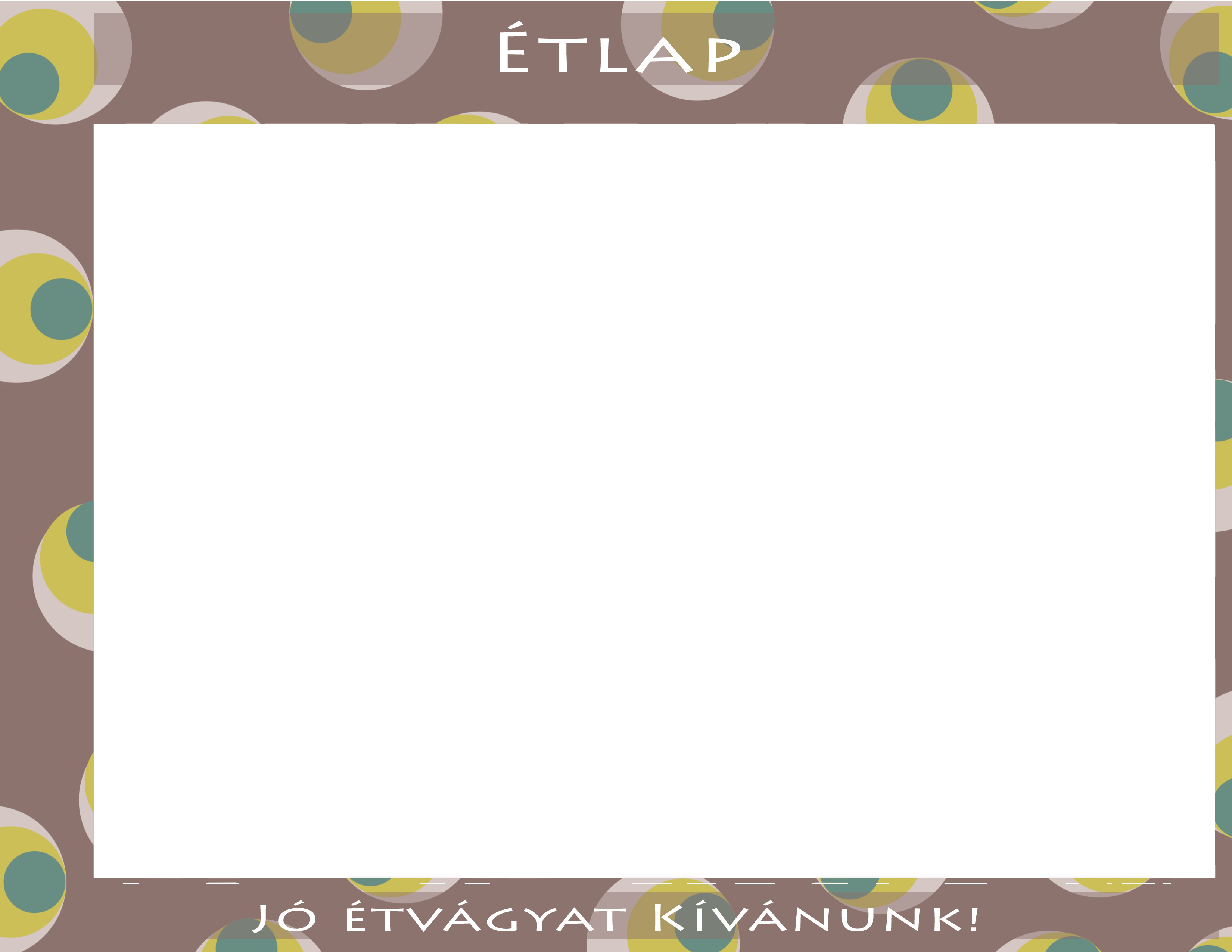 2021.JÚNIUS 28 - JÚLIUS 4Az étlapváltoztatás jogát fenntartjuk!
Az étlapváltoztatás jogát fenntartjuk!K.V.A.menü SárvárHétfőKeddSzerdaCsütörtökPéntekSzombatVasárnapReggeliTej 2dlMájkrémMargarin,miniTeljeskiőrlésű kenyér 1sz.Teljeskiőrlésű zsemle 1dbKakaóMargarin,miniMini jamTeljeskiőrlésű kenyér 1sz.Kalács 1 sz.TeaKifli 1 dbMargarin,miniMustárTeljeskiőrlésű kenyér 1sz.Virsli6dkgTej 2dlMargarin,miniTeljeskiőrlésű kenyér 1sz.KörözöttZsemle 1 DBTejeskávéMargarin,miniTeljeskiőrlésű kenyér 1sz.Teljeskiőrlésű zsemle 1dbGombásfelvágott 3 dkgTej 3dlMargarin,miniMini mézTeljeskiőrlésű kenyér 2 sz.TeaKígyó uborkaMargarin,miniTeljeskiőrlésű kenyér 2 sz.Pizza sonka 3dkgReggeliAllergének: glutén, tejAllergének: glutén, tejAllergének: glutén, mustár, szójabab, tejAllergének: glutén, tejAllergének: glutén, tejAllergének: glutén, tejAllergének: gluténReggelienergia 612 kcal  szénhidr.69,6gfehérje 24,8 g        cukor 0 gzsír 24,5 g              só 2,3 genergia 821 kcal  szénhidr.136,4gfehérje 25,5 g        cukor 15gzsír 13,4 g             só 1,1genergia 528 kcal szénhidr.66,8 gfehérje 17,5 g       cukor 10,5 gzsír 19,6 g            só 2,9genergia 593 kcal  szénhidr. 75gfehérje29,4 g        cukor 0 gzsír 16,9 g              só 1,1 genergia 566 kcal  szénhidr.76,5gfehérje 21,3 g         cukor 10gzsír 11,7 g              só 2,9genergia 563 kcal szénhidr.88,3 gfehérje 20,5 g       cukor 0gzsír 11,6 g            só 2genergia 442 kcal  szénhidr. 68,1gfehérje 14,3 g	cukor 10gzsír 8,2 g	só 2gTízóraiTízóraiAllergének: Allergének: Allergének: Allergének: Allergének: Allergének: Allergének: Tízóraienergia  kcal	szénhidr. gfehérje  g	cukor  gzsír  g	só  genergia  kcal	szénhidr. gfehérje  g	cukor  gzsír  g	só  genergia  kcal	szénhidr. gfehérje  g	cukor  gzsír  g	só  genergia  kcal	szénhidr. gfehérje  g	cukor  gzsír  g	só  genergia  kcal	szénhidr. gfehérje  g	cukor  gzsír  g	só  genergia  kcal	szénhidr. gfehérje  g	cukor  gzsír  g	só  genergia       kcal  szénhidr.      gfehérje       g	zsír ZST7 gzsír  g	só  gEbédVegyes zöldséglevesZöldbabfőzelékSertéspörköltFokhagymakrémlevesTavaszi rizseshusCsalamádéCsontlevesSpagettiVadas     /ACsurgatott tésztalevesZöldborsófőzelékVagdaltAlma 15 dkgMájgal.levesMákos t.    /ATojáslevesSavanyú burgonyafőzelékKöményessültParadicsomleves olaszosPároltrizsCsirkepörkölt(f.comb)Ecetes uborkaEbédAllergének: glutén, tej, tojásokAllergének: glutén, tejAllergének: glutén, tej, tojásokAllergének: glutén, tej, tojásokAllergének: glutén, tojásokAllergének: glutén, tojásokAllergének: glutén, tojások, zellerEbédenergia 600 kcal  szénhidr.28,5 gfehérje 26,3 g       cukor 0 gzsír 33,2 g             só 0,2 genergia 889 kcal   szénhidr. 99,4gfehérje 37,8 g        cukor 0,8gzsír 31,6 g              só 0,3genergia 990  kcal  szénhidr. 96,6gfehérje 40,6 g         cukor 2 gzsír 34,7 g              só 0,2 genergia 654 kcal  szénhidr.61,4 gfehérje 30,5 g        cukor  0gzsír 28,9 g              só 0,3genergia 826 kcal   szénhidr.115,9gfehérje 22,3 g        cukor 0gzsír 26,1 g              só0,1 genergia 748 kcal   szénhidr. 74,5gfehérje 32,7 g        cukor 0,1gzsír 34,3 g              só 0,2genergia 1046 kcal   szénhidr. 101,7gfehérje 44,8 g        cukor: 12,8gzsír 27,1 g              só 0,5gHétfőKeddSzerdaCsütörtökPéntekSzombatVasárnapUzsonnaAlma 10 dkgBarackDinnye Müzli szeletBarackBarackDinnye Dinnye UzsonnaAllergének: Allergének: Allergének: Allergének: Allergének: Allergének: Allergének: Uzsonnaenergia 31 kcal	szénhidr.7 gfehérje 0,4 g	cukor 0 gzsír 0 g	só 0 genergia 172 kcal	szénhidr.9 gfehérje 0,7 g	cukor 0 gzsír 0 g	só 0 genergia 45 kcal	szénhidr.10,8 gfehérje 0,9 g	cukor 0 gzsír 0,3 g	só 0 genergia 253 kcal	szénhidr.23,2 gfehérje 1,5 g	cukor 0 gzsír 2,2 g	só 0 genergia 172 kcal	szénhidr.9 gfehérje 0,7 g	cukor 0 gzsír 0 g	só 0 genergia 45 kcal	szénhidr.10,8 gfehérje 0,9 g	cukor 0 gzsír 0,3 g	só 0 genergia 45 kcal   szénhidr.10,8gfehérje0,9  g        zsír ZSU7 gzsír 0,3 g	só 0 gVacsoraTeaTeljeskiőrlésű kenyér 2 sz.Hajdú sajtkrémZöldpaprikaTeaTeljeskiőrlésű kenyér 2 sz.ParadicsomZalai fv.5 dkgTeaMargarin,miniTeljeskiőrlésű kenyér 2 sz.Főtt tojásZöldpaprika TeaMargarin,miniTeljeskiőrlésű kenyér 2 sz.Tavaszi felvágottZöldpaprikaTeaKígyó uborkaTeljeskiőrlésű kenyér 2 sz.Edámi sajt 5 dkgTeaMargarin,miniPárizsi5dkgTeljeskiőrlésű kenyér 2 sz.ParadicsomTej 2dlMargarin,miniTeljeskiőrlésű kenyér 2 sz.Trapista sajt 5 dkgVacsoraAllergének: gluténAllergének: gluténAllergének: glutén, tojásokAllergének: gluténAllergének: glutén, tejAllergének: glutén, szójababAllergének: glutén, tejVacsoraenergia 482 kcal  szénhidr.71,2 gfehérje15,8  g        cukor 10 gzsír 9,2 g              só 2,4 genergia 547 kcal   szénhidr.69,7gfehérje 18,8 g        cukor10 gzsír 12,2 g              só 2 genergia 498 kcal   szénhidr.68gfehérje16,2  g        cukor10 gzsír 12 g              só2 genergia 514 kcal   szénhidr. 69,1gfehérje15,8  g        cukor 10 gzsír 13,7 g              só 3 genergia 549 kcal   szénhidr.67,9gfehérje23,8  g         cukor 10gzsír 15,4 g               só 3genergia 578 kcal   szénhidr.70,2gfehérje17  g        cukor 10gzsír 16,7 g              só 3genergia 615 kcal   szénhidr. 66,8gfehérje30  g        cukor 0gzsír 23,1 g              só 3,2g